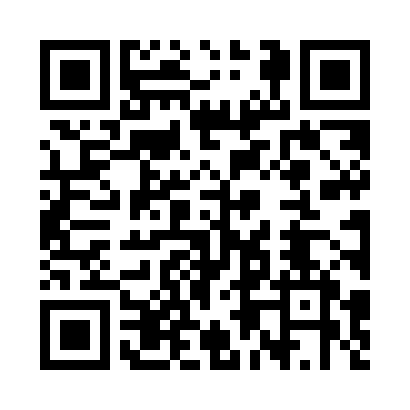 Prayer times for Strzyzyno, PolandWed 1 May 2024 - Fri 31 May 2024High Latitude Method: Angle Based RulePrayer Calculation Method: Muslim World LeagueAsar Calculation Method: HanafiPrayer times provided by https://www.salahtimes.comDateDayFajrSunriseDhuhrAsrMaghribIsha1Wed2:335:1112:485:588:2510:542Thu2:335:0912:475:598:2710:553Fri2:325:0712:476:008:2810:554Sat2:315:0512:476:028:3010:565Sun2:305:0312:476:038:3210:576Mon2:295:0112:476:048:3410:587Tue2:284:5912:476:058:3610:588Wed2:274:5712:476:068:3810:599Thu2:274:5512:476:078:3911:0010Fri2:264:5412:476:088:4111:0111Sat2:254:5212:476:098:4311:0112Sun2:244:5012:476:108:4511:0213Mon2:244:4812:476:118:4711:0314Tue2:234:4612:476:128:4811:0415Wed2:224:4512:476:138:5011:0416Thu2:224:4312:476:148:5211:0517Fri2:214:4112:476:158:5311:0618Sat2:204:4012:476:168:5511:0719Sun2:204:3812:476:178:5711:0720Mon2:194:3712:476:188:5811:0821Tue2:194:3512:476:199:0011:0922Wed2:184:3412:476:209:0211:1023Thu2:184:3212:476:219:0311:1024Fri2:174:3112:476:229:0511:1125Sat2:174:3012:486:229:0611:1226Sun2:164:2812:486:239:0811:1227Mon2:164:2712:486:249:0911:1328Tue2:154:2612:486:259:1011:1429Wed2:154:2512:486:269:1211:1430Thu2:154:2412:486:269:1311:1531Fri2:144:2312:486:279:1411:16